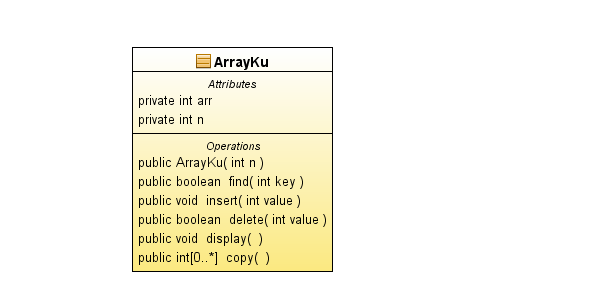 ARRAYBuatlah class ArrayKu seperti gambar UML diatasSelanjutnya buatlah class Test untuk menguji method-method yang terdapat di class ArrayKu